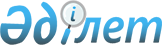 Маслихаттың 2008 жылғы 22 желтоқсандағы № 81 "Әулиекөл ауданының 2009 жылға арналған бюджеті" шешіміне өзгерістер мен толықтырулар енгізу туралыҚостанай облысы Әулиекөл ауданы мәслихатының 2009 жылғы 16 қаңтардағы № 90 шешімі. Қостанай облысы Әулиекөл ауданының Әділет басқармасында 2009 жылғы 20 қаңтарда № 9-7-88 тіркелді

      Қазақстан Республикасының Бюджет кодексінің 109 бабының, Қазақстан Республикасының "Қазақстан Республикасындағы жергілікті мемлекеттік басқару туралы" Заңының 6 бабы 1 тармағы 1) тармақшасының, Қостанай облыстық мәслихатының 2009 жылғы 12 қаңтардағы № 157 "Қостанай облысының 2009 жылға арналған облыстық бюджеті туралы" мемлекеттік тіркеу нөмірі 3664, 2008 жылғы 12 желтоқсандағы № 140 шешіміне өзгерістер мен толықтырулар енгізу туралы" шешімінің және Әулиекөл ауданы әкімдігінің 2009 жылғы 14 қаңтардағы № 5 қаулысының негізінде Әулиекөл аудандық мәслихаты ШЕШТІ:



      1.Мәслихаттың 2008 жылғы 22 желтоқсандағы № 81 "Әулиекөл ауданының 2009 жылға арналған бюджеті туралы" (мемлекеттік нормативтік құқықтық актілері реестрінде 2008 жылғы 25 желтоқсанда 9-7-86 нөмірімен тіркелген, аудандық "Әулиекөл" газетінің 2008 жылғы 25 желтоқсандағы № 52 санында жарияланған) шешіміне өзгерістер мен толықтырулар енгізілсін:

      Айтылған шешімнің 1 тармағы жаңа редакцияда жазылсын:

      "1. Ауданның 2009 жылға арналған бюджеті 1 қосымшаға сәйкес мынадай көлемдерде бекітілсін:

      1) кірістер - 2231812 мың теңге, оның ішінде:

      салықтық түсімдер - 474816 мың теңге;

      салықтық емес түсімдер - 908 мың теңге;

      негізгі капиталды сатудан түсетін түсімдер - 1000 мың теңге;

      алынған ресми трансферттер - 1755088 мың теңге, оның ішінде, облыстық бюджеттен субвенция - 1068006 мың теңге;

      2) шығындар - 2231812 мың теңге;

      3) таза бюджеттік несиелеу - 0 мың теңге;

      4) қаржы активтерімен операциялар бойынша сальдо - 0 мың теңге;

      5) бюджет тапшылығы (профицит) - 0 мың теңге;

      6) тапшылықты қаржылау (профицитті пайдалану) - 0 мың теңге".



      Айтылған шешім мынадай мазмұндағы 2-1, 2-2, 2-3, 2-4 тармақтарымен толықтырылсын:

      "2-1. Ауданның 2009 жылға арналған бюджетінде ең төменгі күн көріс деңгейі мөлшерінің өсуіне байланысты облыстық бюджеттен 17837 мың теңге сомасындағы ағымдағы нысаналы трансферттердің түсімінің сомасы ескерілсін, соның ішінде:

      мемлекеттік атаулы әлеуметтік көмекті төлеуге 1255 мың теңге сомасында;

      табысы аз отбасыларының 18 жасқа дейінгі балаларына ай сайынғы мемлекеттік жәрдемақы төлеуге 16582 мың теңге сомасында.

      2-2. Ауданның 2009 жылға арналған бюджетінде Қазақстан Республикасында білім беруді дамытудың 2005-2010 жылдарға арналған мемлекеттік бағдарламасын іске асыруға облыстық бюджеттен 64797 мың теңге сомасында ағымдағы нысаналы трансферттер түсімінің сомасы ескерілсін, соның ішінде:

      негізгі орта және жалпы орта білім беретін мемлекеттік мекемелердегі физика, химия, биология кабинеттерін оқу жабдығымен жарақтандыруға 16387 мың теңге сомасында;

      бастауыш, негізгі орта және жалпы орта білім беретін мемлекеттік мекемелерде лингафондық және мультимедиялық кабинеттер құруға 16623 мың теңге сомасында;

      мемлекеттік білім беру жүйесінде оқытудың жаңа технологияларын енгізуге 31787 мың теңге сомасында.

      2-3. Ауданның 2009 жылға арналған бюджетінде ауылдық елді мекендердегі әлеуметтік сала мамандарына әлеуметтік қолдау көрсету жөніндегі шараларды іске асыруға облыстық бюджеттен 1248 мың теңге сомасында ағымдағы нысаналы трансферттер түсімінің сомасы ескерілсін.

      2-4. Ауданның 2009 жылға арналған бюджетінде облыстық бюджеттен дамуға сумен жабдықтау жүйесін дамытуға 544576 мың теңге сомасында нысаналы трансферттер түсімінің сомасы ескерілсін, соның ішінде:

      Қостанай облысының Әулиекөл ауданы Әулиекөл селосының сумен жабдықтау объектілерін қайта жаңартуға 269411 мың теңге сомасында;

      Қостанай облысының Әулиекөл ауданы Құсмұрын поселкесінің сумен жабдықтау объектілерін қайта жаңартуға 275165 мың теңге сомасында".



      Осы шешімнің 1,2 қосымшаларына сәйкес айтылған шешімнің 1,2 қосымшалары жаңа редакцияда жазылсын.



      2. Осы шешім 2009 жылдың 1 қаңтарынан қолданысқа енгізіледі.      Кезектен тыс

      сессияның төрағасы,

      аудандық мәслихаттың хатшысы              А. Бондаренко      КЕЛІСІЛДІ

Мәслихаттың 2009 жылғы     

16 қаңтардағы № 90 шешіміне

1 қосымша                   Әулиекөл ауданының 2009 жылға арналған бюджеті

      

Мәслихаттың 2009 жылғы     

16 қаңтардағы № 90 шешіміне

2 қосымша                   Ауданының 2009 жылға арналған бюджетінің

дамуының бюджеттік бағдарламаларың

тізбесі, бюджеттік инвестициялық жобаларды

(бағдарламаларды) және заңды тұлғалардың

жарғылық капиталын құруға немесе

арттыруды іске асыруға бағытталғанын бөлуімен

      
					© 2012. Қазақстан Республикасы Әділет министрлігінің «Қазақстан Республикасының Заңнама және құқықтық ақпарат институты» ШЖҚ РМК
				СанатыСыныбыІшкі сыныбыАтауыСомасы,

мың

теңге12345І.Табыстар2231812
1
2.Салықтық түсімдер474816
01Табыс салығы2061302Жеке табыс салығы20613003Әлеуметтік салық2140001Әлеуметтік салық21400004Меншікке салынатын салықтар470311Мүлікке салынатын салықтар139683Жер салығы103574Көлік құралдарына салынатын салық2270605Тауарларға, жұмыстарға және қызметтерге салынатын ішкі салықтар 44082Акциздер1953Табиғат және басқа ресурстарды пайдаланғаны үшін түсетін түсімдер8504Кәсіпкерлік пен кәсіби қызметті жүргізгені үшін алынатын алымдар336308Заңдық мәнді іс-әрекеттерді жасағаны және (немесе) құжаттар бергені үшін уәкілеттігі бар мемлекеттік органдар немесе  лауазымды адамдар алатын міндетті төлемдер32471Мемлекеттік баж32472Салықтық емес түсімдер908
01Мемлекет меншіктен түсетін кірістер9085Мемлекет меншігіндегі мүлікті жалға беруден түсетін кірістер9083
Негізгі капиталды сатудан түсетін түсімдер1000
03Жерді және материалдық емес активтерді сату10001Жерді сату10004
Трансферттердін түсімдері1755088
02Мемлекеттiк басқарудың жоғары тұрған органдарынан түсетiн трансферттер17550882Облыстық бюджеттен түсетін трансферттер1755088ФункциоианалдықтопКіші фнкцияБюджеттік  бағдарламалар әкімгеріБағдарламаАтауы

 Сомасы,

мың 

теңге123456ІІ. Шығындар2231812
1Жалпы сипаттағы мемлекеттік қызметтер155424
01Мемлекеттік басқарудың жалпы функцияларын орындайтын өкілді, атқарушы және басқа органдар135168112Аудан (облыстық маңызы бар қала) мәслихатының аппараты9251001Аудан (облыстық маңызы бар қала) мәслихатының қызметін қамтамасыз ету9251122Аудан (облыстық маңызы бар қала) әкімінің аппараты40690001Аудан (облыстық маңызы бар қала) әкімінің қызметін қамтамасыз ету40690123Қаладағы аудан, аудандық маңызы бар қала, кент, ауыл (село), ауылдық (селолық) округ әкімінің аппараты 85227001Қаладағы аудан, аудандық маңызы бар қаланың, кенттің, ауылдын (селоның), ауылдық (селолық) округтің әкімі аппаратының қызметін қамтамасыз ету8522702Қаржылық қызмет11575452Ауданның (облыстық маңызы бар қала) қаржы бөлімі 11575001Қаржы  бөлімінің қызметін қамтамасыз ету10498004Біржолғы талондарды беру жөніндегі жұмысты және біржолғы талондарды іске асырудан сомаларды жинаудың толықтығын қамтамасыз етуді ұйымдастыру527011Коммуналдық меншікке (жекешелендіру) түскен мүлікті есепке алу, сақтау, бағалау және сату55005Жоспарлау және статистикалық қызмет8681453Ауданның (облыстық маңызы бар қала) экономика және бюджеттік жоспарлау бөлімі 8681001Экономика және бюджеттік жоспарлау бөлімінің қызметін қамтамасыз ету86812Қорғаныс4641
01Әскери мұқтаждық4441122Аудан (облыстық маңызы бар қала) әкімінің аппараты4441005Жалпыға бірдей әскери міндетті атқару шеңберіндегі іс-шаралар444102Төтенше жағдайлар бойынша жұмыстар ұйымдастыру200122Аудан (облыстық маңызы бар қала) әкімінің аппараты200006Аудан (облыстық маңызы бар қала) ауқымындағы төтенше жағдайлардың алдын алу және жою2004Білім беру1196375
01Мектеп жасына дейінгі тәрбиелеу және оқыту67338464Ауданның (облыстық маңызы бар қала) білім беру бөлімі67338009Мектепке дейінгі тәрбие ұйымдарының қызметін қамтамасыз ету6733802Бастауыш, негізгі орта және жалпы орта білім беру1105790123Қаладағы аудан, аудандық маңызы бар қала, кент, ауыл  (село), ауылдық (селолық) округ әкімі аппараты1725005Ауылдық (селолық ) жерлерде балаларды мектепке дейін тегін алып баруды және кері алып келуді ұйымдастыру1725464Ауданның (облыстық маңызы бар қала) білім беру бөлімі 1104065003Жалпы білім беру1055659006Балалар үшін қосымша білім беру16619010Білім беру саласындағы мемлекеттік жүйенің жаңа технологияларын енгізу3178709Білім беру саласындағы өзге қызметтер23247464Ауданның (облыстық маңызы бар қала) білім беру бөлімі23247001Білім беру бөлімінің қызметін қамтамасыз ету10114099Облыстық бюджеттен берілетін нысаналы трансферттер есебінен ауылдық елді мекендер саласының мамандарын әлеуметтік қолдау шараларын іске асыру1248005Ауданның (облыстық маңызы бар қала) білім беру мемлекеттік мекемелері үшін оқулықтар мен оқу-әдiстемелiк кешендерді сатып алу және жеткізу  118856Әлеуметтік көмек және әлеуметтік қамсыздандыру97624
02Әлеуметтік көмек81709451Ауданның (облыстық маңызы бар қала) жұмыспен қамту және әлеуметтік бағдарламалар бөлімі 81709002Еңбекпен қамту бағдарламасы9636005Мемлекеттік атаулы әлеуметтік көмек8473006Тұрғын үй көмегі2500007Жергілікті өкілетті органдардың шешімі бойынша азаматтардың жекелеген  топтарына әлеуметтік төлем9946010Үйден тәрбиеленіп оқытылатын мүгедек балаларды материалдық қамтамасыз ету825014Мұқтаж азаматтарға үйінде әлеуметтiк көмек көрсету837801618 жасқа дейінгі балаларға мемлекеттік жәрдемақы40198017Мүгедектерді оңалту жеке бағдарламасына сәйкес, мұқтаж мүгедектерді арнайы гигиеналық құралдармен қамтамасыз ету және ымдау тілі мамандарының, жеке көмекшілердің қызмет көрсетуі175309Әлеуметтік көмек пен әлеуметтік қамтамасыз ету  саласындағы өзге де қызметтер15915451Ауданның (облыстық маңызы бар қала) жұмыспен қамту және әлеуметтік бағдарламалар бөлімі 15915001Жұмыспен қамту және әлеуметтік бағдарламалар бөлімінің қызметін қамтамасыз ету15415011Жәрдемақыларды және  басқа да әлеуметтік төлемдерді есептеу, төлеу мен жеткізу бойынша қызметтерге ақы төлеу5007Тұрғын үй – коммуналдық шаруашылық46329
02Коммуналдық шаруашылық4000458Ауданның (облыстық маңызы бар қала) тұрғын үй-коммуналдық шаруашылығы, жолаушылар көлігі және автомобиль жолдары бөлімі 4000026Ауданның (облыстық маңызы бар қала) коммуналдық меншігіндегі жылу жүйесін пайдалануды ұйымдастыру400003Елді мекендерді көркейту42329123Қаладағы аудан аудандық маңызы бар қала, кент, аул  (село), ауылдық (селолық) округ әкімі аппараты17570008Елді мекендерде көшелерді жарықтандыру5461009Елді мекендердің  санитариясын қамтамасыз ету5800011Елді мекендерді абаттандыру және көгалдандыру6309458Ауданның (облыстық маңызы бар қала) тұрғын үй-коммуналдық шаруашылығы, жолаушылар көлігі және автомобиль жолдары бөлімі 24759018Елді мекендерді абаттандыру және көгалдандыру247598Мәдениет, спорт, туризм және ақпараттық кеңістік73347
01Мәдениет саласындағы қызмет24094455Ауданның (облыстық маңызы бар қала) мәдениет  және тілдерді дамыту бөлімі 24094003Мәдени-демалыс жұмысын қолдау2409402Спорт4030465Ауданның (облыстық маңызы бар қала) дене шынықтыру және спорт бөлімі 4030006Аудандық (облыстық маңызы бар қалалық) деңгейде спорттық жарыстар өткiзу520007Әртүрлi спорт түрлерi бойынша аудан (облыстық маңызы бар қалалық) құрама командаларының мүшелерiн дайындау және олардың  облыстық спорт жарыстарына қатысуы351003Ақпараттық кеңістік31077455Ауданның (облыстық маңызы бар қала) мәдениет және тілдерді дамыту бөлімі  29077006Аудандық (қалалық) кiтапханалардың жұмыс iстеуi27472007Мемлекеттік тілді және басқа да Қазақстан халықтарының тілдерін дамыту1605456Ауданның (облыстық маңызы бар қала) ішкі саясат бөлімі2000002Бұқаралық ақпарат құралдары арқылы мемлекеттiк ақпарат саясатын жүргізу200009Мәдениет, спорт, туризм және ақпараттық кеңістікті ұйымдастыру жөніндегі өзге де қызметтер14146455Ауданның (облыстық маңызы бар қала) мәдениет және  тілдерді дамыту бөлімі 5560001Мәдениет және тілдерді дамыту бөлімінің қызметін қамтамасыз ету5560456Ауданның (облыстық маңызы бар қала) ішкі саясат бөлімі4904001Ішкі саясат бөлімінің қызметін қамтамасыз ету4604003Жастар саясаты саласындағы өңірлік бағдарламаларды іске асыру300465Ауданның (облыстық маңызы бар қала) дене шынықтыру және спорт бөлімі3682001Ауданның дене шынықтыруі және спорт бөлімінің  қызметін қамтамасыз ету36829Отын-энергетикалық кешені және жер қойнауын пайдалану38000
09Отын-энергетикалық кешені және жер қойнауын пайдалану саласындағы өзге қызметтер38000467Ауданның (облыстық маңызы бар қала) құрылыс бөлімі 38000009Жылу энергетикалық жүйені дамыту3800010Ауыл, су, орман, балық шаруашылығы, ерекше қорғалатын табиғат аумақтары, қоршаған ортаны және жануарлар дүниесін қорғау, жер қатынастары558524
01Ауыл шаруашылығы9825462Ауданның ауыл шаруашылығы бөлімі (облыстық маңызы бар қала) 9825001Ауданның ауыл шаруашылығы бөлімінің қызметін қамтамасыз ету982502Су шаруашылығы544576467Ауданның құрылыс бөлімі (облыстық маңызы бар қала)544576012Сумен жабдықтау жүйесін дамыту54457606Жер қатынастары4123463Ауданның жер қатынастары бөлімі (облыстық маңызы бар қала)4123001Ауданның жер қатынастары бөлімінің қызметін қамтамасыз ету412311Өнеркәсіп, сәулет, қала құрылысы және құрылыс қызметі8483
02Сәулет, қала құрылысы және құрылыс қызметі8483467Ауданның (облыстық маңызы бар қала) құрылыс бөлімі 4453001Құрылыс бөлімінің қызметін қамтамасыз ету4453468Ауданның (облыстық маңызы бар қала) сәулет және қала құрылысы бөлімі 4030001Сәулет және қала құрылысы бөлімінің қызметін қамтамасыз ету403012Көлік және коммуникация40083
01Автомобиль көлігі40083123Қаладағы аудан, аудандық маңызы бар қала, кент, ауыл (село), ауылдық (селолық) округ әкімі аппараты18983013Аудандық маңызы бар қала, кент, ауыл (село), ауылдық  (селолық) округтерде автомобиль жолдарының жұмыс істеуін қамтамасыз ету18983458Ауданның (облыстық маңызы бар қала) тұрғын үй-коммуналдық шаруашылығы, жолаушылар көлігі және автомобиль жолдары бөлімі 21100023Автомобиль жолдарының жұмыс істеуін қамтамасыз ету2110013Басқалар12982
03Кәсіпкерлік қызметті қолдау және бәсекелестікті қорғау4068469Ауданның (облыстық маңызы бар қала) кәсіпкерлік бөлімі 4068001Кәсіпкерлік бөлімінің қызметін қамтамасыз ету3918003Кәсіпкерлік қызметті қолдау15009Басқалар8914452Ауданның (облыстық маңызы бар қала) қаржы бөлімі4767012Шұғыл шығындарға арналған ауданның (облыстық маңызы бар қала) жергілікті атқарушы органының резерві 4767458Ауданның (облыстық маңызы бар қала) тұрғын үй-коммуналдық шаруашылығы, жолаушылар көлігі және автомобиль жолдары бөлімі 4147001Тұрғын үй-коммуналдық шаруашылығы, жолаушылар көлігі және автомобиль жолдары бөлімінің қызметін қамтамасыз ету4147ІІІ. Таза бюджеттік кредиттеу0
IV. Қаржы активтерімен операциялар бойынша сальдо0V. Бюджет тапшылығы (профицит)0VІ. Бюджет тапшылығын қаржыландыру (профицитті пайдалану)0Функцианалдық топКіші фнкцияБюджеттік бағдарла-малар әкімгеріБағдарламаАтауы12345ИНВЕСТИЦИЯЛЫҚ ЖОБАЛАР9Отын-энергетикалық кешен және жер қойнауын пайдалану09Отын-энергетикалық кешен және жер қойнауын пайдалану саласындағы өзге қызметтер467Ауданның құрылыс бөлімі (облыстық маңызы бар қала)009Жылу энергетикалық жүйені дамыту10Ауыл, су, орман, балық шаруашылығы, ерекше қорғалатын табиғат аумақтары, қоршаған ортаны және жануарлар дүниесін қорғау, жер қатынастары02Су шаруашылығы467Ауданның (облыстық маңызы бар қала) құрылыс бөлімі 012Сумен жабдықтау жүйесін дамыту